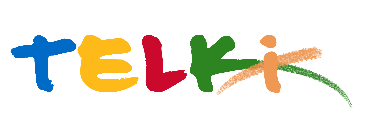 Telki Község Önkormányzata2089 Telki, Petőfi u.1.Telefon: (06) 26 920 801E-mail: hivatal@telki.huwww.telki.huELŐTERJESZTÉS A KÉPVISELŐ-TESTÜLET 2023. október 30-i rendes ülésére Napirend tárgya:Napelemes közvilágítás kiépítése Darázs utca és környékénA napirendet tárgyaló ülés dátuma: 			2023.10.30. A napirendet tárgyaló ülés: 				Pénzügyi Bizottság, Képviselő-testület,Előterjesztő: 						Deltai Károly polgármesterAz előterjesztést készítette: 				dr. Lack Mónika jegyző		 A napirendet tárgyaló ülés típusa: 			nyílt / zárt A napirendet tárgyaló ülés típusa:			rendes / rendkívüliA határozat elfogadásához szükséges többség típusát: egyszerű / minősített A szavazás módja: 					nyílt / titkos 1. Előzmények, különösen az adott tárgykörben hozott korábbi testületi döntések és azok végrehajtásának állása: 2. Jogszabályi hivatkozások: 3. Költségkihatások és egyéb szükséges feltételeket, illetve megteremtésük javasolt forrásai:A költségvetésben biztosított pénzügyi források4. Tényállás bemutatása:A Darázs utca és környékének közvilágítás kiépítésére több megkeresés is érkezett az önkormányzathoz az elmúlt időszakban.Az önkormányzat megvizsgálata, hogy milyen műszaki megoldásokkal, milyen anyagi keretek között tudná megvalósítani a terület közvilágítási hálózat fejlesztését.A Darázs utca és környékének a Fő útig terjedő lakott részén a közvilágítás kiépítésének az előzetes felmérés alapján a legkedvezőbb formája a napelemes világítás kialakítása lenne.A napelemes világítás elősegítené az érintett területen a sötétedés utáni látási viszonyok javítását. Emellett a napelemes világítótesteknek köszönhetően lehetőség van arra, hogy az említett helyszínek megvilágítása az egyedi igényekhez alkalmazkodva történjen, költségkímélő módon, a települési közvilágítási rendszer bővítése nélkül, a napelemes megoldások előnyöseinek kihasználásával.A beruházással érintett területen történt felmérést követően a hivatal ajánlatokat kért be.Műszaki tartalom:10 db 6 méter magas kompozit anyagú 6 méter fénypont magasságNapelemes / 50 W / utcai világítás / V-95509A napelemes közvilágítás kivitelezésére - a helyszíni felmérést követően- (szállítással és beszereléssel együtt) az alábbi kivitelező cégektől kértünk be egyenértékű műszaki tartalmú árajánlatokat:Hollóházi Invest Kft. ( 3999 Hollóháza, Tegdavölgy utca 5. )		bruttó	3.839.000.- Ft	Photonax Kft. ( 8000 Székesfehérvár Mártirok útja 3/B. )		bruttó	4.159.000.- FtBlue Spirit Hungary Kft. ( 3175 Nagylóc, Deák Ferenc út 19.)		bruttó	4.999.000.- FtA beérkezett ajánlatok alapján az önkormányzat 2023.évi előirányzat maradványai terhére biztosítható a beruházás.Kérjük a képviselő-testületet a beruházás megvalósításáról szóló döntés meghozatalára. Telki, 2023. október 24.											Deltai Károly											polgármesterHatározati javaslatTelki község Önkormányzat Képviselő-testülete
…/2023. (X.    ) önkormányzati határozataNapelemes világítás kiépítésére a Telki, Darázs utca és környékénTelki Község Önkormányzat Képviselő-testülete úgy határozott, hogy a Telki Darázs utca és környékén napelemes közvilágítási rendszer kiépítésére ( 10 db napelemes lámpatest elhelyezésével ) a Telki község Önkormányzat a 2023. évi költségvetési előirányzat maradvány terhére megvalósítja.A beruházás kivitelezésére az önkormányzat a beérkezett ajánlatok alapján a legkedvezőbb ajánlattevő ………………………..-t bízza meg.Határidő: 2023. december 31.Felelős: polgármester